АНКЕТА ЗАЛОГОДЕРЖАТЕЛЯ (ДЛЯ ФИЗИЧЕСКОГО ЛИЦА)Банковские реквизиты для получения дивидендов и выплат по ценным бумагамВх. № ______________________Дата ___________________________________Принял ______________/__________________________Вх. № ________________________________Дата __________________________________________Принял _________________/_______________________________Эмитент: (необходимо указать полное наименование каждого из эмитентов, в реестре которого надлежит внести запись)Фамилия, имя, отчествоФамилия, имя, отчествоФамилия, имя, отчествоФамилия, имя, отчествоФамилия, имя, отчествоФамилия, имя, отчествоФамилия, имя, отчествоГражданствоГражданствоГражданствоГражданствоГражданствоГражданствоГражданствоДата рожденияДата рожденияДата рожденияДата рожденияИННМесто рождения,(наименование страны рождения и населенного пункта)Место рождения,(наименование страны рождения и населенного пункта)Место рождения,(наименование страны рождения и населенного пункта)Место рождения,(наименование страны рождения и населенного пункта)Место рождения,(наименование страны рождения и населенного пункта)Место рождения,(наименование страны рождения и населенного пункта)Место рождения,(наименование страны рождения и населенного пункта)Место рождения,(наименование страны рождения и населенного пункта)Место рождения,(наименование страны рождения и населенного пункта)Место рождения,(наименование страны рождения и населенного пункта)Место рождения,(наименование страны рождения и населенного пункта)Место рождения,(наименование страны рождения и населенного пункта)Место рождения,(наименование страны рождения и населенного пункта)Место рождения,(наименование страны рождения и населенного пункта)Место рождения,(наименование страны рождения и населенного пункта)Место рождения,(наименование страны рождения и населенного пункта)СНИЛС---Иная контактная информация(при наличии): Иная контактная информация(при наличии): Иная контактная информация(при наличии): Иная контактная информация(при наличии): Иная контактная информация(при наличии): Иная контактная информация(при наличии): Иная контактная информация(при наличии): Иная контактная информация(при наличии): Иная контактная информация(при наличии): Иная контактная информация(при наличии): Иная контактная информация(при наличии): Иная контактная информация(при наличии): Иная контактная информация(при наличии): Иная контактная информация(при наличии): Иная контактная информация(при наличии): Иная контактная информация(при наличии): Телефон/факс (включая код города)Телефон/факс (включая код города)Телефон/факс (включая код города)Телефон/факс (включая код города)Телефон/факс (включая код города)Адрес электронной почты(используется для  сообщений эмитента и регистратора в соответствии с законодательством РФ)Адрес электронной почты(используется для  сообщений эмитента и регистратора в соответствии с законодательством РФ)Адрес электронной почты(используется для  сообщений эмитента и регистратора в соответствии с законодательством РФ)Адрес электронной почты(используется для  сообщений эмитента и регистратора в соответствии с законодательством РФ)Адрес электронной почты(используется для  сообщений эмитента и регистратора в соответствии с законодательством РФ)Адрес электронной почты(используется для  сообщений эмитента и регистратора в соответствии с законодательством РФ)Адрес электронной почты(используется для  сообщений эмитента и регистратора в соответствии с законодательством РФ) Паспорт гражданина РФ     Иной документ (указать наименование): Паспорт гражданина РФ     Иной документ (указать наименование): Паспорт гражданина РФ     Иной документ (указать наименование): Паспорт гражданина РФ     Иной документ (указать наименование): Паспорт гражданина РФ     Иной документ (указать наименование):Серия:Номер:Дата выдачи:Дата выдачи:Код подразделения:Наименование органа, выдавшего документ:Наименование органа, выдавшего документ:Наименование органа, выдавшего документ:Если физическое лицо является иностранным гражданином или лицом без гражданства, находящимся на территории Российской ФедерацииЕсли физическое лицо является иностранным гражданином или лицом без гражданства, находящимся на территории Российской ФедерацииЕсли физическое лицо является иностранным гражданином или лицом без гражданства, находящимся на территории Российской ФедерацииЕсли физическое лицо является иностранным гражданином или лицом без гражданства, находящимся на территории Российской ФедерацииЕсли физическое лицо является иностранным гражданином или лицом без гражданства, находящимся на территории Российской ФедерацииЕсли физическое лицо является иностранным гражданином или лицом без гражданства, находящимся на территории Российской ФедерацииЕсли физическое лицо является иностранным гражданином или лицом без гражданства, находящимся на территории Российской ФедерацииЕсли физическое лицо является иностранным гражданином или лицом без гражданства, находящимся на территории Российской ФедерацииЕсли физическое лицо является иностранным гражданином или лицом без гражданства, находящимся на территории Российской ФедерацииЕсли физическое лицо является иностранным гражданином или лицом без гражданства, находящимся на территории Российской ФедерацииДанные миграционной карты:Данные миграционной карты:Данные миграционной карты:Данные миграционной карты:Данные документа, подтверждающего право иностранных граждан и лиц без гражданства на пребывание в РФ:Данные документа, подтверждающего право иностранных граждан и лиц без гражданства на пребывание в РФ:Данные документа, подтверждающего право иностранных граждан и лиц без гражданства на пребывание в РФ:Данные документа, подтверждающего право иностранных граждан и лиц без гражданства на пребывание в РФ:Данные документа, подтверждающего право иностранных граждан и лиц без гражданства на пребывание в РФ:Данные документа, подтверждающего право иностранных граждан и лиц без гражданства на пребывание в РФ:НомерсерияНомерсерияДата начала срока пребыванияДата окончания срока пребыванияДата начала срока действия прав пребывания (проживания)Дата начала срока действия прав пребывания (проживания)Дата окончания срока действия прав пребывания (проживания)Дата окончания срока действия прав пребывания (проживания)Адрес регистрации по месту жительстваАдрес регистрации по месту жительстваиндексиндексиндексиндексиндексиндексАдрес регистрации по месту пребывания (при наличии) ИЛИ иной почтовый адрес (для направления корреспонденции, дивидендов и выплат по ценным бумагам при отсутствии банковских реквизитов) Адрес регистрации по месту пребывания (при наличии) ИЛИ иной почтовый адрес (для направления корреспонденции, дивидендов и выплат по ценным бумагам при отсутствии банковских реквизитов) Адрес регистрации по месту пребывания (при наличии) ИЛИ иной почтовый адрес (для направления корреспонденции, дивидендов и выплат по ценным бумагам при отсутствии банковских реквизитов) Адрес регистрации по месту пребывания (при наличии) ИЛИ иной почтовый адрес (для направления корреспонденции, дивидендов и выплат по ценным бумагам при отсутствии банковских реквизитов) Адрес регистрации по месту пребывания (при наличии) ИЛИ иной почтовый адрес (для направления корреспонденции, дивидендов и выплат по ценным бумагам при отсутствии банковских реквизитов) Адрес регистрации по месту пребывания (при наличии) ИЛИ иной почтовый адрес (для направления корреспонденции, дивидендов и выплат по ценным бумагам при отсутствии банковских реквизитов) Адрес регистрации по месту пребывания (при наличии) ИЛИ иной почтовый адрес (для направления корреспонденции, дивидендов и выплат по ценным бумагам при отсутствии банковских реквизитов) Адрес регистрации по месту пребывания (при наличии) ИЛИ иной почтовый адрес (для направления корреспонденции, дивидендов и выплат по ценным бумагам при отсутствии банковских реквизитов) Адрес регистрации по месту пребывания (при наличии) ИЛИ иной почтовый адрес (для направления корреспонденции, дивидендов и выплат по ценным бумагам при отсутствии банковских реквизитов) Адрес регистрации по месту пребывания (при наличии) ИЛИ иной почтовый адрес (для направления корреспонденции, дивидендов и выплат по ценным бумагам при отсутствии банковских реквизитов) Адрес регистрации по месту пребывания (при наличии) ИЛИ иной почтовый адрес (для направления корреспонденции, дивидендов и выплат по ценным бумагам при отсутствии банковских реквизитов) Адрес регистрации по месту пребывания (при наличии) ИЛИ иной почтовый адрес (для направления корреспонденции, дивидендов и выплат по ценным бумагам при отсутствии банковских реквизитов) Адрес регистрации по месту пребывания (при наличии) ИЛИ иной почтовый адрес (для направления корреспонденции, дивидендов и выплат по ценным бумагам при отсутствии банковских реквизитов) Адрес регистрации по месту пребывания (при наличии) ИЛИ иной почтовый адрес (для направления корреспонденции, дивидендов и выплат по ценным бумагам при отсутствии банковских реквизитов) Адрес регистрации по месту пребывания (при наличии) ИЛИ иной почтовый адрес (для направления корреспонденции, дивидендов и выплат по ценным бумагам при отсутствии банковских реквизитов) Адрес регистрации по месту пребывания (при наличии) ИЛИ иной почтовый адрес (для направления корреспонденции, дивидендов и выплат по ценным бумагам при отсутствии банковских реквизитов) индексиндексиндексиндексиндексиндексВНИМАНИЕ! Адрес регистрации по месту пребывания должен быть документально подтвержден. При отсутствии документального подтверждения адрес, указанный в этой строке, признается иным почтовым адресом.ВНИМАНИЕ! Адрес регистрации по месту пребывания должен быть документально подтвержден. При отсутствии документального подтверждения адрес, указанный в этой строке, признается иным почтовым адресом.ВНИМАНИЕ! Адрес регистрации по месту пребывания должен быть документально подтвержден. При отсутствии документального подтверждения адрес, указанный в этой строке, признается иным почтовым адресом.ВНИМАНИЕ! Адрес регистрации по месту пребывания должен быть документально подтвержден. При отсутствии документального подтверждения адрес, указанный в этой строке, признается иным почтовым адресом.ВНИМАНИЕ! Адрес регистрации по месту пребывания должен быть документально подтвержден. При отсутствии документального подтверждения адрес, указанный в этой строке, признается иным почтовым адресом.ВНИМАНИЕ! Адрес регистрации по месту пребывания должен быть документально подтвержден. При отсутствии документального подтверждения адрес, указанный в этой строке, признается иным почтовым адресом.ВНИМАНИЕ! Адрес регистрации по месту пребывания должен быть документально подтвержден. При отсутствии документального подтверждения адрес, указанный в этой строке, признается иным почтовым адресом.ВНИМАНИЕ! Адрес регистрации по месту пребывания должен быть документально подтвержден. При отсутствии документального подтверждения адрес, указанный в этой строке, признается иным почтовым адресом.ВНИМАНИЕ! Адрес регистрации по месту пребывания должен быть документально подтвержден. При отсутствии документального подтверждения адрес, указанный в этой строке, признается иным почтовым адресом.ВНИМАНИЕ! Адрес регистрации по месту пребывания должен быть документально подтвержден. При отсутствии документального подтверждения адрес, указанный в этой строке, признается иным почтовым адресом.ВНИМАНИЕ! Адрес регистрации по месту пребывания должен быть документально подтвержден. При отсутствии документального подтверждения адрес, указанный в этой строке, признается иным почтовым адресом.ВНИМАНИЕ! Адрес регистрации по месту пребывания должен быть документально подтвержден. При отсутствии документального подтверждения адрес, указанный в этой строке, признается иным почтовым адресом.ВНИМАНИЕ! Адрес регистрации по месту пребывания должен быть документально подтвержден. При отсутствии документального подтверждения адрес, указанный в этой строке, признается иным почтовым адресом.ВНИМАНИЕ! Адрес регистрации по месту пребывания должен быть документально подтвержден. При отсутствии документального подтверждения адрес, указанный в этой строке, признается иным почтовым адресом.ВНИМАНИЕ! Адрес регистрации по месту пребывания должен быть документально подтвержден. При отсутствии документального подтверждения адрес, указанный в этой строке, признается иным почтовым адресом.Способ доведения сообщения о проведении общего собрания акционеров (ОСА), если предусмотрено уставом эмитента - направлять на e-mail сообщения о проведении ОСА;       - направлять на e-mail уведомления о порядке ознакомления с сообщением о проведении ОСА - направлять уведомления на контактный номер телефона о порядке ознакомления с сообщением о проведении ОСАНаименование банка получателяНаименование банка получателяНаименование банка получателяНаименование отделения / филиала банка(при наличии)Наименование отделения / филиала банка(при наличии)Наименование отделения / филиала банка(при наличии)Наименование населенного пунктаНаименование населенного пунктаНаименование населенного пунктаНаименование населенного пунктаНаименование населенного пунктаНаименование населенного пунктаНаименование населенного пунктаНаименование населенного пунктаНаименование населенного пунктаНаименование населенного пунктаНаименование населенного пунктаНаименование населенного пунктаНаименование населенного пунктакор/счет банка – получателя БИК банка – получателя ИНН банкаИНН банкаИНН банкаИНН банкаИНН банкар/счет получателя л/счет получателя Дополнительные реквизитыСогласен на внесение исправительных записей в соответствии со ст. 8.5 Федерального закона «О рынке ценных бумаг» от 22.04.1996 №39-ФЗ _______________подписьОбразец подписи залогодержателя  необходимо проставить свою подпись в присутствии уполномоченного работника Регистратора или заверить нотариальноФамилия, имя, отчество (написать собственноручно)Подпись уполномоченного представителя:		/				расшифровка подписи		/				расшифровка подписи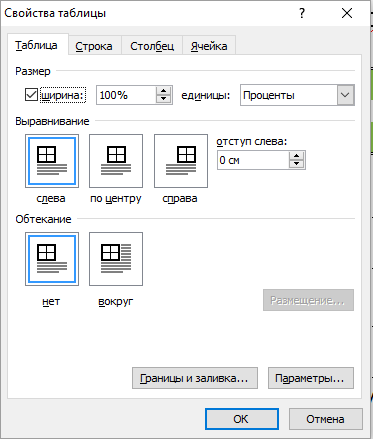 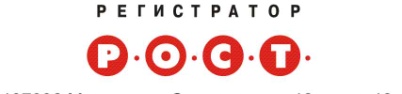 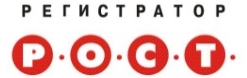 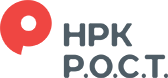 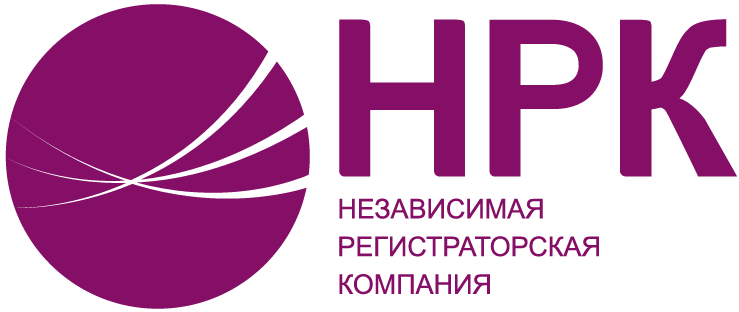 